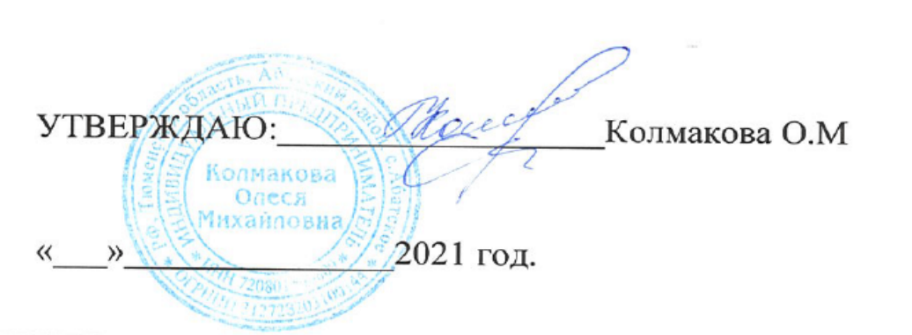 Согласовано       		Узлова Н.А.«	»	2022 год.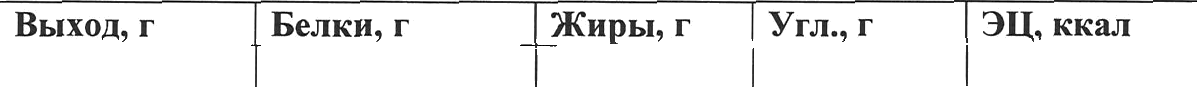 Повар — бригадир  	МЕНЮ В ЗАЛ НА «01»  декабря  2022г.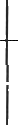 МЕНЮ В ЗАЛ НА «01»  декабря  2022г.МЕНЮ В ЗАЛ НА «01»  декабря  2022г.МЕНЮ В ЗАЛ НА «01»  декабря  2022г.МЕНЮ В ЗАЛ НА «01»  декабря  2022г.МЕНЮ В ЗАЛ НА «01»  декабря  2022г.МЕНЮ В ЗАЛ НА «01»  декабря  2022г.МЕНЮ В ЗАЛ НА «01»  декабря  2022г.МЕНЮ В ЗАЛ НА «01»  декабря  2022г.МЕНЮ В ЗАЛ НА «01»  декабря  2022г.МЕНЮ В ЗАЛ НА «01»  декабря  2022г.Наименование блюдаХимический составХимический составХимический составЦена, руб.Завтрак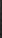 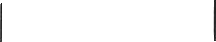 каша рисовая жидкая20020066727272719820,00компот их сухофруктов200200110242424985,00хлеб пшеничный витаминизированный2020110888391,30хлеб ржаной витаминизированный2020110999411,10бутерброд с сыром404066677710718,60яблоко1301301102020208719,00ИТОГО:16161395959557065,00Обед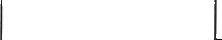 салат картофельный с кукурузой80803358888813,80суп-харчо с мясом25025077622222216721,40мясо, тушенное с капустой20020013132118181830834,80компот из свежих яблок200200000212121836,30хлеб пшеничный витаминизированный4040221161616782,6хлеб ржаной витаминизированный2020110999411,1ИТОГО26263394949476580,00